Рисунок по памятиВажные правила:Разложите на прикроватной тумбочке 5 предметов. Дайте возможность ребенку их запомнить. Накройте тканью предметы и попросите его нарисовать их на листе бумаги по памяти. Снимите ткань с тумбочки и сравните, все ли предметы нарисовал малыш. Эта игра направлена на развитие зрительной памяти.«Тихая водичка»Почти всем детям помогают справиться с дневным напряжением игры с водой. Наберите в ванную немного теплой водички. Игры должны быть спокойными и негромкими. Варианты игры могут разнообразными: переливать воду из емкости в другую, играть с мочалкой, пеной и тд.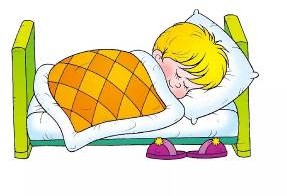 Лучшее   занятие    перед    сном    –вечерняя прогулка.Определитесь с режимом сна. Время должно четко соблюдаться всеми членами семьи.Не используйте телевизор во время вечерних развлечений ребенка. Мигание экрана усиливает раздражение и нагрузку на уставший мозг.Для совместных игр выбирайте спокойные, малоподвижные игры.Оставляйте малышу право выбора – играть сегодня или читать, плавать в ванной или смотреть мультфильм.Книги для чтения выбирайте добрые, со спокойным сюжетом.А самое главное, рядом с малышом нужна добрая и любящая мама, которая погладит и поцелует его перед сном.Не спешите сразу покидать спальню после того, как ваш малыш заснул. Японские ученые установили, что первые пять минут сна подсознание ребенка еще бодрствует. И именно в это время оно максимально восприимчиво. Поэтому, если Вы несколько минут посидите рядом с кроваткой спящего ребенка, тихонько рассказывая, какой он у вас добрый, хороший, смелый и любимый – ваш малыш избавится от всех страхов и комплексов. Всего пять минут, а какую пользу они могут принести вашему ребенку!«Тихие игры вечером всей семьей»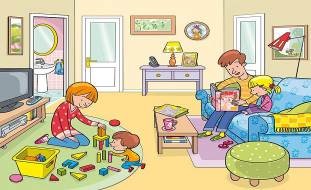 «Игра - это искра, зажигающаяогонек пытливости и любознательности». Сухомлинский В. А.      Воспитатель Шаповалова Л.М.Спокойный и крепкий сон жизненно необходим ребенку. Именно во сне малыш освобождает свое сознание от всех впечатлений и позволяет«перезагрузиться» своему организму.Для того, чтобы сон малыша был безмятежным, необходимо выработать ежедневный ритуал, который поможет малышу быстро и крепко заснуть.Психологи рекомендуют родителям за 2 часа до сна прекратить все подвижные игры. И они совершенно правы, ведь излишне возбужденный малыш не сможет сразу заснуть и сон его вряд ли будет спокойным.Часто бывает так: в течение дня ребенок– активен, шумно себя ведет, и вечером дома он никак не может остановиться. Что делать в этом случае?Необходимо направить его энергию в мирное русло. Распланируйте игровую программу на вечер таким образом, чтобы малыш постепенно освобождался от напряжения, которое накопилось за весь день.Важно помочь ребенку расслабиться, выговориться, не допустить, чтобы он еще больше возбуждался.Самый лучший способ для успокоения ребенка и снятия стресса – это игра. С ее помощью малыш может по-настоящему расслабиться.Тихие игры для семейного вечера.«Ласковые рисунки на спине»Все	участники	лежат	на	животе	и закрывают глаза. Взрослый водит одним пальцем по их спинкам, как бы рисуя очертания разных предметов. Кто угадал, что нарисовано, сам становится ведущим. Малышам игру можно изменить. Пустить им побегать по спине разных животных: муравья, кошечку, слона. Ведь походка у животных разная, и движениями рук по спине можно её воспроизвести.«Ласковая цепочка»Все участники сидят рядом друг за другом, последний-организатор игры. Он шепчет на ухо сидящему перед ним ребенку команду, например: «Погладь по головке». Ребенок гладит того, кто впереди. Так поглаживание, как цепная реакция, доходит до конца цепочки. Затем звучит новая команда. Например: «Погладь по спинке», «Поцелуй в щечку» и т.д.Игра «Обнимашки»Обнимите малыша и скажите ему на ушко десять ласковых слов. Например: любимый, умный, послушный, сильный, смелый, талантливый, заботливый, красивый, бесстрашный, добрый. Поменяйтесь ролями и послушайте приятные слова о себе. Эта игра сделает вас ближе и вселит в ребенка чувство уверенности в своих силах.«Три тишины»Папа, мама и ребенок замолкают на две- три минуты и внимательно прислушиваются к звукам за окном. Когда время молчания заканчивается, каждый по очереди рассказывает, что он услышал. Например, мама услышала, как за окном спорили две птички, она может рассказать, о чем был спор. Папа услышал, как одна машина жаловалась другой, что у нее плохой хозяин. Он ее не моет и забывает заправлять бензином. Далее ребенок делится своим рассказом с родителями.«Запомни игрушку»Родители раскладывают игрушки, дают всем участникам запомнить, какие предметы лежат на столе. Затем, накрывают игрушки тканью и просят детишек отвернуться и не подсматривать. В это время мама убирает со стола одну из игрушек. Дети должны угадать, какая игрушка исчезла. Игра развивает наблюдательность и внимание у детей.«Ковер-самолет»На пол стелется небольшой ковер. Мама рассказывает малышу о том, что этот ковер волшебный, и он может летать. Вместе с ребенком она усаживается на ковер и просит малыша закрыть глазки.После чего, она спрашивает – куда сегодня они хотят полететь? Затем говорит волшебные слова, коврик якобы взлетает и они отправляются в сказочное путешествие.	Мама	начинает рассказывать сказку. В «ходе полета» повествование ведется поочередно.